НП «Фестиваль МИР ГИТАРЫ»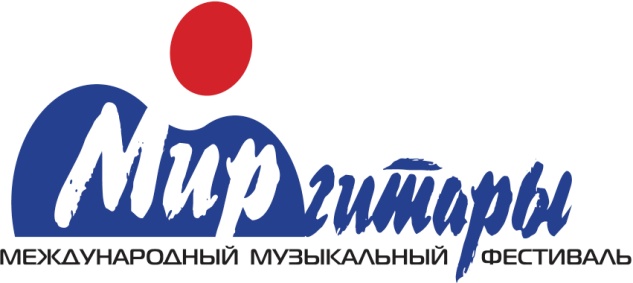 248000, Калуга,  ул.Монастырская, д.5ИНН 4027092510 КПП 402701001ОГРН 1094000000082  БИК 042908612р/с 40703810422240000349к/с 30101810100000000612в Калужском отделении №8608 ПАО Сбербанк  г.КалугиДиректорам и преподавателям класса гитарыДШИ и ДМШ Калужской области Уважаемые коллеги!В рамках  Юбилейного XXV  Международного музыкального фестиваля «Мир гитары», Некоммерческое партнёрство «Фестиваль Мир гитары» при участии ГБУ ДПО КО «Областной учебно – методический центр образования в сфере культуры и искусства», проводит Калужский областной открытый детский фестиваль "Мир гитары",который состоится   24 мая 2022 года в Калужском Доме Музыки.Организаторы фестиваля приглашают учащихся и преподавателей Вашей школы принять участие в предстоящем фестивале.Приложение: Положение о фестивале - 1 экземпляр, 6 листов.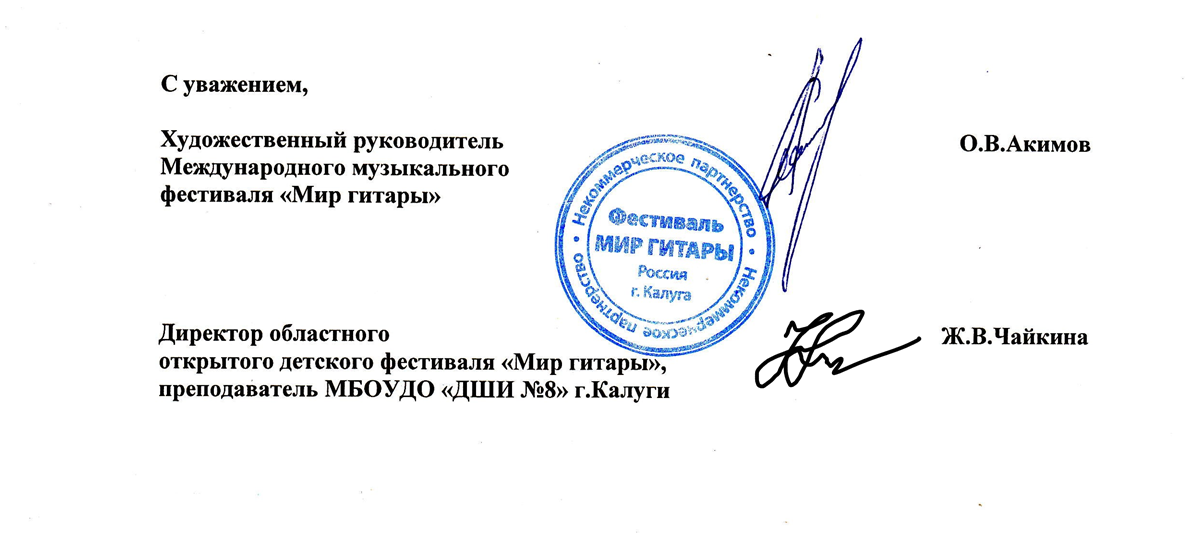 